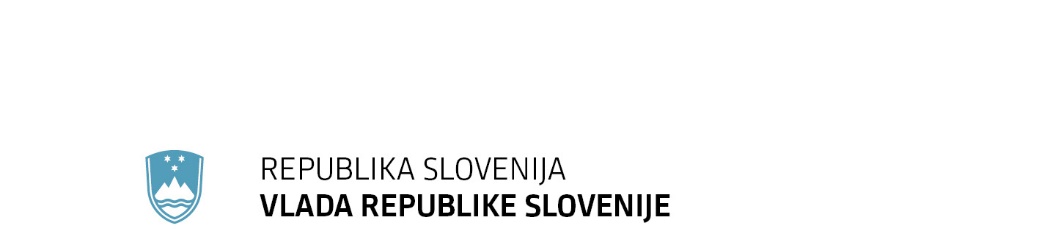 SPOROČILO ZA JAVNOST94. redna seja Vlade Republike Slovenije7. marec 2024Spremembe Uredbe o skupnih določbah za izvajanje intervencij razvoja podeželja, ki niso vezane na površino ali živaliVlada je izdala Uredbo o spremembah in dopolnitvah Uredbe o skupnih določbah za izvajanje intervencij razvoja podeželja, ki niso vezane na površino ali živali, iz Strateškega načrta skupne kmetijske politike (SN SKP) 2023–2027 in jo objavi v Uradnem listu.Predmetna uredba se spreminja zaradi sprejema nove uredbe EU, ki ureja splošno pomoč de minimis (Uredba 2023/2831/EU z dne 15. decembra 2023). Hkrati se s spremembo uredbe odpravljajo nekatere nejasnosti, ugotovljene ob pripravi področnih predpisov, ki urejajo izvedbo intervencij ali podintervencij, za katere velja Uredba o skupnih določbah za izvajanje intervencij razvoja podeželja, ki niso vezane na površino ali živali, iz SN SKP 2023–2027.Predmetna uredba je sicer horizontalne narave in ne ureja predmeta podpore, temveč izključno splošne skupne določbe. Za intervencije in podintervencije določa splošne pogoje za odobritev in izplačilo sredstev, postopek dodelitve in izplačila sredstev, oblike podpore in omejitve glede višine podpore, obseg razpoložljivih finančnih sredstev, splošne obveznosti upravičenca, kontrolni sistem, upravne sankcije ter višjo silo in izjemne okoliščine. S tem prispeva k poenotenju skupnih določil med različnimi intervencijami in podintervencijami ter k razbremenitvi posameznih področnih predpisov. Vir: Ministrstvo za kmetijstvo, gozdarstvo in prehranoSpremembe Uredbe o intervenciji dobrobit živali Vlada je izdala Uredbo o spremembah in dopolnitvah Uredbe o intervenciji dobrobit živali iz Strateškega načrta skupne kmetijske politike (SN SKP) 2023–2027 za leto 2024 in jo objavi v Uradnem listu. Uredba o intervenciji dobrobit živali iz SN SKP 2023–2027 za leto 2024 se spreminja in dopolnjuje zaradi uskladitve načina sporočanja staleža prašičev za podintervencijo DŽ – prašiči z novim Pravilnikom o identifikaciji in registraciji prašičev. Zaradi zaprtja aplikacije za vodenje registra kmetijskih gospodarstev se z novelo uredbe v podintervenciji DŽ – drobnica spremeni rok za izdelavo seznama kmetijskih gospodarstev, ki so razvrščena v območje s krajšo vegetacijsko dobo. V podintervenciji DŽ – govedo se dopolnjuje zahteva za izkoreninjenje goveje virusne diareje (BVD) z obveznostmi za rejce, ki so že v lanskem letu izvajali aktivnosti za pridobitev statusa črede, proste BVD, in bodo v letošnjem letu nadaljevali te aktivnosti. Druge manjše spremembe in dopolnitve, s katerimi se bodo odpravile nejasnosti, se nanašajo na usposabljanje, kjer je sedaj določena obveznost za upravičence, ki se v lanskem letu usposabljanja niso udeležili, in na plačilo za podintervencijo DŽ – perutnina, kjer so dopolnjena pravila za znižanje plačila, če je pri pregledu gospodarstva ugotovljeno, da niso izpolnjene zahteve glede gostote naseljenosti oziroma zaposlitvenega materiala.Vir: Ministrstvo za kmetijstvo, gozdarstvo in prehranoVlada je izdala Uredbo o spremembah Uredbe o organih v sestavi ministrstevVlada Republike Slovenije je izdala Uredbo o spremembah Uredbe o organih v sestavi ministrstev in jo objavi v Uradnem listu Republike Slovenije.  Uredba o organih v sestavi ministrstev, ki med drugim ureja delovno področje Zdravstvenega inšpektorata Republike Slovenije, se spreminja zaradi spremenjene zakonodaje s področja zdravstva.Poleg tega pa se spremembe Uredbe nanašajo tudi na Ministrstvo za obrambo, kjer bo Direktorat za vojne veterane in vojaško dediščino prevzel naloge Uprave Republike Slovenije za vojaško dediščino.Uredba začne veljati naslednji dan po objavi v Uradnem listu Republike Slovenije.Vir: Ministrstvo za javno upravoVlada izdala Uredbo o dopolnitvi Uredbe o notranji organizaciji, sistemizaciji, delovnih mestih in nazivih v organih javne uprave in v pravosodnih organihVlada Republike Slovenije je izdala Uredbo o dopolnitvi Uredbe o notranji organizaciji, sistemizaciji, delovnih mestih in nazivih v organih javne uprave in v pravosodnih organih ter jo objavi v Uradnem listu Republike Slovenije.Dopolnitev Uredbe se nanaša na Direktorat za vojne veterane in vojaško dediščino, ki bo na predlog Ministrstva za obrambo prevzel naloge Uprave Republike Slovenije za vojaško dediščino, ki je eden manjših organov v sestavi Ministrstva za obrambo.Uredba začne veljati naslednji dan po objavi v Uradnem listu Republike Slovenije.Vir: Ministrstvo za javno upravoNovela Uredbe o načinu in pogojih izvajanja obvezne državne gospodarske javne službe za ravnanje z radioaktivnimi odpadkiVlada je izdala Uredbo o spremembah in dopolnitvah Uredbe o načinu in pogojih izvajanja obvezne državne gospodarske javne službe za ravnanje z radioaktivnimi odpadki in jo objavi v Uradnem listu Republike Slovenije.Agencija za radioaktivne odpadke (ARAO) je na podlagi Zakona o varstvu pred ionizirajočimi sevanji in jedrski varnosti in Odloka o ustanovitvi javnega gospodarskega zavoda ARAO – Agencija za radioaktivne odpadke izvajalec ravnanja z radioaktivnimi odpadki, ki se v Republiki Sloveniji zagotavlja v obliki obvezne državne gospodarske javne službe. Uredba o načinu in pogojih izvajanja obvezne gospodarske javne službe za ravnanje z radioaktivnimi odpadki določa način in pogoje izvajanja javne službe za ravnanje z radioaktivnimi odpadki, organizacijsko obliko javne službe za ravnanje z radioaktivnimi odpadki, vire financiranja in način njihovega oblikovanja ter metodologijo za oblikovanje virov financiranja, seznam objektov, ki jih izvajalec javne službe za ravnanje z radioaktivnimi odpadki upravlja, merila za oblikovanje cenika za storitve ter druge vsebine, pomembne za izvajanje vseh organizacijskih in fizičnih dejavnosti, ki se izvajajo pri shranjevanju, premeščanju, predelavi, skladiščenju in odlaganju radioaktivnih odpadkov.Spremembe uredbe so potrebne zaradi oblikovanja nekaterih jasnejših določb, dopolnjuje se seznam objektov državne infrastrukture ter usklajuje način financiranja javne gospodarske službe za ravnanje z radioaktivnimi odpadki z Zakonom o Javnem skladu Republike Slovenije za financiranje razgradnje Nuklearne elektrarne Krško in odlaganja radioaktivnih odpadkov in izrabljenega goriva iz Nuklearne elektrarne Krško. Nadalje se izenačuje položaj vseh imetnikov ali povzročiteljev institucionalnih radioaktivnih odpadkov glede plačila stroškov za opravljeno storitev javne službe ravnanja z radioaktivnimi odpadki, ki ne izvirajo iz jedrskega objekta za proizvodnjo električne energije, in odpravlja izjema, ki zdaj velja za Institut Jožef Stefan.Vir: Ministrstvo za okolje, podnebje in energijoOdlok o spremembah in dopolnitvah Odloka o ustanovitvi javnega gospodarskega zavoda ARAO – Agencija za radioaktivne odpadkeVlada je izdala Odlok o spremembah in dopolnitvah Odloka o ustanovitvi javnega gospodarskega zavoda ARAO – Agencija za radioaktivne odpadke in ga objavi v Uradnem listu Republike Slovenije.ARAO - Agencija za radioaktivne odpadke (v nadaljevanju: zavod) je na podlagi Zakona o varstvu pred ionizirajočimi sevanji in jedrski varnosti in Odloka o ustanovitvi javnega gospodarskega zavoda ARAO – Agencija za radioaktivne odpadke izvajalec ravnanja z RAO, ki se v Republiki Sloveniji zagotavlja v obliki obvezne državne gospodarske javne službe. Odlok ureja organizacijo, dejavnost, organe in njihove pristojnosti ter druga vprašanja, povezana z opravljanjem obvezne državne gospodarske javne službe za ravnanje z radioaktivnimi odpadki. Ob sprejetju odloka leta 2022 je bila predvidena selitev zavoda ARAO – Agencija za radioaktivne odpadke na novo lokacijo v Vrbini, ki pa se ni zgodila, zato je treba spremeniti določbe, povezane s krajem poslovanja zavoda.Po sprejemu odloka je bil sprejet Zakon o Javnem skladu Republike Slovenije za financiranje razgradnje Nuklearne elektrarne Krško in odlaganja radioaktivnih odpadkov in izrabljenega goriva iz Nuklearne elektrarne Krško (v nadaljevanju: ZSFR-1), s katerim se je spremenil način financiranja dejavnosti zavoda v delu, ki se nanaša na financiranje nalog, povezanih z dejavnostjo Nuklearne elektrarne Krško (NEK). ZSFR-1 tako določa, da javni sklad sredstva za izvedbo odlagališča radioaktivnih odpadkov in storitev javne službe ravnanja z RAO v delu, ki se nanaša na predelavo radioaktivnih odpadkov in izrabljenega goriva pred odlaganjem, priprave na izgradnjo odlagališča, izgradnjo odlagališča, odlaganje radioaktivnih odpadkov in izrabljenega goriva, nastalih zaradi obratovanja NEK ter obratovanje odlagališč radioaktivnih odpadkov in izrabljenega goriva, vplača v proračun države na namensko postavko. Ta sredstva so namenski prihodki državnega proračuna in se ne plačujejo več neposredno zavodu.S predlaganimi spremembami se tudi uredijo določbe, povezane s poslovnim načrtom in izboljša jasnost nekaterih določb.Vir: Ministrstvo za okolje, podnebje in energijoLetni načrt razpolaganja z državnimi gozdovi za leto 2024Vlada je sprejela Letni načrt razpolaganja z državnimi gozdovi za leto 2024.Zakon o gospodarjenju z gozdovi v lasti Republike Slovenije (ZGGLRS) določa, da se prodaja in menjava državnih gozdov ter neodplačni prenos lastninske pravice z državnih gozdov na občino iz 24. člena ZGGLRS lahko izvede, če je državni gozd vključen v letni načrt razpolaganja z državnimi gozdovi, ki ga na predlog družbe Slovenski državni gozdovi, d. o. o., sprejme vlada.Družba SiDG, d. o. o., je pri pripravi predloga Letnega načrta razpolaganja z državnimi gozdovi za leto 2024 upoštevala načela in cilje, določene v ZGGLRS, med njimi tudi določbo 20. člena navedenega zakona, ki v zvezi s pridobivanjem gozdov od družbe SiDG, d. o. o., prednostno zahteva, da pridobiva gozdove v obmejnem pasu, varovalne gozdove in gozdove s posebnim namenom ter gozdove na varovanih območjih po predpisih, ki urejajo ohranjanje narave, vse za namen doseganja ciljev teh območij. Navedeno se je pri pripravi predloga letnega načrta upoštevalo tako, da se iz nabora potencialnih zemljišč za prodajo ali odtujitev pri menjavi izločajo zemljišča v neposredni bližini državne meje, na območjih varovalnih gozdov, gozdnih rezervatov ter zavarovanih parkov in naravnih vrednot, z izjemo tistih primerov, kjer so drugi razlogi za razpolaganje bistveno tehtnejši. Po drugi strani pa družba SiDG, d. o. o., pri načrtovanju pridobitev ob menjavah ter pri nakupih zemljišč prednostno teži k pridobitvi gozdnih parcel na naštetih območjih.Skupno se v Letnem načrtu razpolaganja z državnimi gozdovi za leto 2024 načrtuje izvedba 79 poslov prodaj, menjav in neodplačnih prenosov lastninske pravice z državnih gozdov na občino iz 24. člena ZGGLRS.Vir: Ministrstvo za kmetijstvo, gozdarstvo in prehranoProgram porabe sredstev proračunskega sklada za gozdove za leto 2024Vlada je sprejela Program porabe sredstev proračunskega sklada za gozdove za leto 2024.V skladu s petim odstavkom 33. člena Zakona o gospodarjenju z gozdovi v lasti Republike Slovenije (ZGGLRS) sredstva proračunskega sklada za gozdove (Gozdni sklad) upravlja in z njimi razpolaga Ministrstvo za kmetijstvo, gozdarstvo in prehrano (MKGP) na podlagi letnega programa porabe sredstev, ki ga na predlog MKGP sprejme vlada. Letni program porabe sredstev Gozdnega sklada določa razdelitev sredstev po določenih namenih v posameznem letu. Gozdni sklad se financira iz naslednjih namenskih prejemkov:prihodkov iz razpolaganja z državnimi gozdovi,letnega nadomestila za upravljanje državnih gozdov, ki ga družba SiDG, d. o. o., plačuje Republiki Sloveniji na podlagi določb ZGGLRS, in sicer v višini 20 odstotkov prihodkov od prodaje lesa iz državnih gozdov, inkoncesijskih dajatev. Sredstva Gozdnega sklada se namenijo za financiranje:pridobivanja gozdov;nalog v zvezi z razpolaganjem z državnimi gozdovi,obveznosti Republike Slovenije iz pridobitve lastninske pravice na gozdovih na podlagi zakona, ki ureja dedovanje,ukrepov na območju Natura 2000 v zasebnih gozdovih v skladu s Programom upravljanja območij Natura 2000 in programom vlaganj v gozdove, ki ga na podlagi nacionalnega gozdnega programa pripravi Zavod za gozdove Slovenije v skladu z zakonom, ki ureja gozdove,obveznosti do občin,obveznosti iz naslova davkov, prispevkov in drugih obveznih dajatev, ki izvirajo iz lastninske pravice na državnih gozdovih,promocije rabe lesa in lesnih proizvodov ter gozdno-lesnih verig,nalog v zvezi s prevozom, hrambo in prodajo zaseženih in odvzetih gozdnih lesnih sortimentov, ki jih izvaja družba na podlagi zakona, ki ureja gozdove, inobveznosti iz naslova denacionalizacije gozdov – ureja ZGGLRS.Vir: Ministrstvo za kmetijstvo, gozdarstvo in prehranoVlada dala zeleno luč letnemu načrtu razpolaganja z lipicanskimi konji Vlada je na današnji seji sprejela Letni načrt razpolaganja z lipicanskimi konji za leto 2024. Ta vsebuje podatke o konjih, njihovi ocenjeni prodajni vrednosti in predlog razpolaganja z njimi. Zakon o Kobilarni določa, da koncesionar pripravi vsakoletni Letni načrt razpolaganja z lipicanskimi  konji, ki ga pošlje v sprejem vladi. Načrt mora vsebovati podatke o konjih, njihovi ocenjeni tržni vrednosti in predlog razpolaganja z njimi. Kobilarna Lipica, d. o. o., je imela konec lanskega novembra 377 konj v lasti Republike Slovenije, od tega je v Kobilarni Lipica 375 konj, 2 plemenska žrebca pa sta v pogodbeni reji na pripustnih postajah Združenja rejcev lipicanca Slovenije. Razpolaganje z lipicanskimi konji načrtuje v obliki dveh vrst pravnih poslov. Ena je prodaja konj, ki imajo dejansko prodajno vrednost, in konj, ki so zaradi starosti, poškodb ali trajnih bolezenskih stanj izločeni iz uporabe. Druga pa je neodplačen prenos konj z Ministrstva za gospodarstvo, turizem in šport na Ministrstvo za notranje zadeve – Generalno policijsko upravo.Konje, ki so z letnim načrtom o razpolaganju z lipicanskimi konji uvrščeni na sezname konj za prodajo, lahko Kobilarna Lipica odtuji ali proda v obdobju do potrditve novega Letnega načrta o upravljanju z lipicanskimi konji ali pa zadrži, kadar je to potrebno za izvajanje javne službe. Načrt razpolaganja z lipicanskimi konji za leto 2024 deli konje v dve skupini. V prvi skupini so konji, ki zaradi starosti, poškodb ali trajnih bolezenskih stanj niso več primerni za delo ali plemensko rabo in so izločeni iz uporabe. V tej skupini sta 2 konja. Znesek, ki ga načrtujejo s prodajo slednjih, znaša 500 evrov. V drugi skupini pa so konji, ki so namenjeni prodaji. Primerni so bodisi za delovno bodisi plemensko rabo in jih Kobilarna Lipica ne potrebuje za izvajanje rejskega programa in ne za programe jahalne šole oziroma za vprege. Prodajo teh konj v letu 2024 bo izvedla po modelu, vzpostavljenem v preteklih letih. Na seznamu za prodajo je 34 konj, ki so skupaj vredni 172.500 evrov. Kobilarna Lipica, d. o. o., iz naslova razpolaganja oziroma s prodajo lipicanskih konjev letos načrtuje 173 tisoč evrov prihodkov.Vir: Ministrstvo za gospodarstvo, turizem in športUskladitev višine letnega nadomestila za izvajanje nalog javne službe Kobilarna Lipica Vlada bo z družbo Kobilarna Lipica, d. o. o. sklenila dodatek h Koncesijski pogodbi o izvajanju nalog javne službe Kobilarne Lipica, za podpis pa je pooblastila gospodarskega ministra. Z dodatkom h koncesijski pogodbi se usklajuje višina letnega nadomestila. Ministrstvo bo v letu 2024 zagotovilo izplačilo nadomestila za izvajanje posameznih področij dejavnosti javne službe v višini največ do dobrih 6 milijonov evrov z DDV oziroma slabih 5 milijonov evrov brez DDV. Od tega bo za konjerejo namenjenih 44 odstotkov, za konjeništvo 30 odstotkov in za upravljanje s premoženjem 26 odstotkov. Deleži sredstev po področjih dejavnosti javne službe v Kobilarni Lipica se spreminjajo vsakoletno glede na potrebe posameznih področij in so opredeljeni v letnem Poslovnem načrtu Kobilarne Lipica. Pri določanju višine letnega nadomestila se izhaja iz obsega potrebnih aktivnosti, vezanih na naloge javne službe, in sicer po posameznih področjih dejavnosti javne službe. pri čemer posamezno področje predstavlja delež v celotnih storitvah javne službe ter iz načrtovanih pravic porabe za ta namen v okviru finančnega načrta Ministrstva za gospodarstvo, turizem in šport. Kobilarni Lipica, d. o. o., je bila skladno z Zakonom o Kobilarni Lipica podeljena koncesija za izvajanje nalog javne službe, in sicer za obdobje 25 let od sklenitve Koncesijske pogodbe o izvajanju nalog javne službe Kobilarne Lipica. Zakon med drugim opredeljuje tudi naloge javne službe, ki jih je potrebno izvajati v Kobilarni Lipica, d. o. o.. Te so zaradi ohranjanja pasme lipicanskih konj v okviru matične kobilarne, ohranjanja kulturne dediščine državnega pomena in ozaveščanja širše javnosti o pomenu spomeniškega območja državnega pomena v javnem interesu. Vir: Ministrstvo za gospodarstvo, turizem in športPredhodni program odprave posledic neposredne škode na stvareh zaradi močnih neurij s plazovi in poplavami od 27. oktobra do 6. novembra 2023Vlada je sprejela Predhodni program odprave posledic neposredne škode na stvareh zaradi močnih neurij s plazovi in poplavami od 27. oktobra do 6. novembra 2023.Na podlagi Zakona o odpravi posledic naravnih nesreč je Ministrstvo za naravne vire in prostor pripravilo Predhodni program odprave neposredne škode na stvareh zaradi močnih neurij s plazovi in poplavami od 27. oktobra do 6. novembra 2023, v skupni višini 15.300.000,00 evra. 11.a člen Zakona o odpravi posledic naravnih nesrečah  določa,  da se lahko za preprečitev povečanja že nastale škode in zavarovanje življenj in premoženja prebivalstva odloči o dodelitvi predplačila sredstev za odpravo posledic naravnih nesreč lokalnim skupnostim oziroma dodelitvi sredstev drugim neposrednim proračunskim uporabnikom na podlagi predhodnega programa odprave posledic nesreče. Sredstva so zagotovljena v okviru državnega proračuna.Predplačilo sredstev se dodeli lokalnim skupnostim oziroma drugim neposrednim proračunskim uporabnikom na podlagi predhodnega programa odprave posledic nesreče največ do višine 40% predhodne ocene neposredne škode na stvareh, ki jo pripravi ministrstvo, pristojno za varstvo pred naravnimi in drugimi nesrečami.Vir: Ministrstvo za naravne vire in prostorIntervencijski stroški prizadetim občinam bodo povrnjeniVlada je na današnji seji sprejela sklep, da bodo 61 občinam, ki so jih med 27. oktobrom in 6. novembrom lani prizadela močna neurja, povrnjeni upravičeni intervencijski stroški do skupne višine 6.908.290,13 evra.  Med 27. oktobrom in 6. novembrom lani so bila na večjem območju Republike Slovenije močni veter in neurja z dolgotrajnimi nalivi, poplavljali so hudourniki in se prožili zemeljski plazovi. Občine na prizadetih območjih so že ob predhodnih neurjih izčrpale lastna sredstva za zagotavljanje osnovnih pogojev za življenje ter odpravljanje posledic naravnih in drugih nesreč. Vlada je zato sprejela sklep, da bodo  intervencijski stroški 61 občin, nastali v navedenem obdobju, povrnjeni.Vlada je Upravi za zaščito in reševanje naložila, da na podlagi podanih zahtevkov prizadetih občin izplača povračilo upravičenih intervencijskih stroškov občinam, vendar ne več, kot je ocenjena vrednost. Upravi za zaščito in reševanje se pravice porabe za ta namen zagotovijo iz sredstev proračunske rezerve na podlagi potrjenih zahtevkov občin.Vir: Ministrstvo za obramboOdgovor vlade na dopis Varuha človekovih pravic Republike Slovenije v zvezi z regulativo na področju nizkofrekvenčnega hrupaVlada je sprejela Odgovor na dopis Varuha človekovih pravic Republike Slovenije v zvezi z regulativo na področju nizkofrekvenčnega hrupa.Vlada je obravnavala dopis Varuha človekovih pravic Republike Slovenije v zvezi z regulativo na področju nizkofrekvenčnega hrupa, v katerem je izpostavljena zamuda glede enoletnega roka, podanega v odločbi Ustavnega sodišča Republike Slovenije št. U-I-441/18-23 z dne 6. 7. 2022, v zvezi z odpravo ugotovljene neskladnosti Uredbe o mejnih vrednostih kazalcev hrupa v okolju z ustavo ter normativna ureditev področja nizkofrekvenčnega hrupa.Ministrstvo za okolje, podnebje in energijo izvaja aktivnosti, da izvrši odločbo Ustavnega sodišča RS. Vlada bo spremembe Uredbe o mejnih vrednostih kazalcev hrupa v okolju sprejela v letošnjem letu.V zvezi z normativno ureditvijo področja nizkofrekvenčnega hrupa je ministrstvo izvedlo Analizo metodologije merjenja hrupa vetrnih elektrarn, v tem letu pa načrtuje izvesti nalogo »Slišni in nizkofrekvenčni hrup toplotnih črpalk« ter vložiti prijavo projekta »Upravljanje nizkofrekvenčnega hrupa pri spodbujanju uporabe obnovljivih virov energije«. Vse predhodno navedene naloge bodo pripomogle k izboljšanju normativne ureditve tega področja.Vir: Ministrstvo za okolje, podnebje in energijoOdgovor na poizvedbe Zagovornika načela enakosti o statusih priporočil v letu 2023Vlada Republike Slovenije je sprejela odgovor na poizvedbo Zagovornika načela enakosti o statusih priporočil v letu 2023. V skladu z 21. členom Zakona o varstvu pred diskriminacijo (Uradni list RS, št. 33/16 in 21/18 – ZNOrg) Zagovornik načela enakosti (v nadaljnjem besedilu: zagovornik) daje priporočila državnim organom, lokalnim skupnostim, nosilcem javnih pooblastil, delodajalcem, gospodarskim subjektom in drugim subjektom v zvezi z ugotovljenim položajem oseb z določeno osebno okoliščino, in sicer glede preprečevanja in odpravljanja diskriminacije ter sprejemanja posebnih in drugih ukrepov za odpravo diskriminacije.Zagovornik je Vladi Republike Slovenije posredoval poizvedbo o statusih priporočil, ki jih je v letu 2023 naslovil nanjo, s prošnjo, da se določi status uresničitve posameznega priporočila na dan 31. 1. 2024. Priporočila so se nanašala na naslednje vsebine:vrnitev volilne pravice ljudem z intelektualnimi in psihosocialnimi invalidnostmirevizija in uveljavitev ustreznejšega prevoda konvencije o pravicah in invalidovzakonska ureditev položaja gluhoslepih oseburesničevanje priporočil Odbora za pravice oseb z invalidnostmi v zvezi s Konvencijo o pravicah invalidov nedostopnost objektov v javni rabi za ljudi z invalidnostmi.Vlada Republike Slovenije v gradivu podaja oceno uresničenosti priporočil in obrazložitve glede posameznega priporočila.Vir: Ministrstvo za delo, družino, socialne zadeve in enake možnostiPrenehanje veljavnosti sklepa vlade o postopku in kriterijih za izrabo pravice do nadomestne zaposlitve v upravnih enotahVlada Republike Slovenije je sprejela Sklep o prenehanju veljavnosti Sklepa o postopku in kriterijih za izrabo pravice do nadomestne zaposlitve v upravnih enotah.Sklep Vlade o postopku in kriterijih za izrabo pravice do nadomestne zaposlitve v upravnih enotah z 6. 12. 2002 je urejal proces in pogoje za izvedbo nadomestnih zaposlitev na upravnih enotah. Z njim se je od leta 2002 s številnimi izvedenimi organizacijskimi spremembami zagotavljala racionalizacija in optimizacija poslovanja in izrabe kadrovskih virov, ki so določeni v skupni kvoti dovoljenega števila zaposlenih v upravnih enotah.Ker se smisel in namen sklepa iz leta 2002 izčrpal in zanj ni več utemeljenih razlogov, je Vlada sprejela sklep o prenehanju njegove veljavnosti.Vir: Ministrstvo za javno upravoVlada o sklepu Evropskega parlamenta in Sveta glede Evropske banke za obnovo in razvojVlada je sprejela stališče Republike Slovenije k predlogu sklepa Evropskega parlamenta in Sveta o vpisu dodatnih delnic v kapitalu Evropske banke za obnovo in razvoj (EBRD) s strani Evropske unije in spremembi Sporazuma o ustanovitvi EBRD ter v zvezi z odpravo zakonske omejitve kapitala.Vlada ne nasprotuje sprejemu sklepa Evropskega parlamenta in Sveta, s katerim se potrjuje vpis dodatnih 12.102 delnic Evropske unije, kot delničarke EBRD, vsaka v vrednosti 10.000 evrov. Poleg tega se v imenu Unije potrjuje spremembe Sporazuma o ustanovitvi EBRD, da se omogoči omejena in postopna razširitev njenega geografskega območja poslovanja na podsaharsko Afriko in Irak, Sporazuma za odpravo zakonske omejitve kapitala za redno poslovanje, in nalaga guvernerju EBRD, da v letnem poročilu Evropskemu parlamentu poroča tudi o dejavnostih in poslovanju EBRD v podsaharski Afriki in Iraku.Vir: Ministrstvo za financePredlog stališča k predlogu uredbe o okrepitvi policijskega sodelovanja in spremembi uredbe o EuropoluVlada Republike Slovenije je sprejela predlog stališča Republike Slovenije k zadevi Predlog uredbe Evropskega parlamenta in Sveta o okrepitvi policijskega sodelovanja v zvezi s preprečevanjem, odkrivanjem in preiskovanjem tihotapljenja migrantov in trgovine z ljudmi, o okrepitvi Europolove podpore pri preprečevanju teh kaznivih dejanj in boju proti njim ter spremembi Uredbe (EU) 2016/794.Republika Slovenija se načeloma strinja s predlaganimi ukrepi v predlogu uredbe. Meni sicer, da so opisani ukrepi mogoči že na podlagi veljavne uredbe o Europolu, vendar ob široki podpori predlaganemu pristopu ne bo nasprotovala sprejemu predlagane uredbe.Republika Slovenija podpira ukrepe, ki pomenijo boljšo operativno podporo preiskavam v državah članicah, zlasti z zagotovitvijo potrebnih orodij, s pomočjo katerih bo Europol lahko nudil podporo aktivnostim držav članic. Pozdravlja strateške naloge Evropskega centra za boj proti tihotapljenju migrantov, ki so osredotočene na zagotavljanje strateškega pregleda o stanju tihotapljenja migrantov in trgovine z ljudmi, trendih in razvoju na teh področjih. Glede predvidenih operativnih naloga centra meni, da bi moralo biti njegovo delovanje prvenstveno osredotočeno na zbiranje in analitično obdelavo vseh prejetih informacij z namenom povezovanja in nakazovanja na delovanje mednarodnih hudodelskih združb, odkrivanja povezav med njimi ter odkrivanja in povezovanja mednarodnih denarnih tokov hudodelskih združb.Glede predlaganih sprememb uredbe o Europolu meni, da je ključno ohraniti podporno vlogo Europola v razmerju do držav članic. Med pogajanji se bo zavzemala za ohranitev obstoječe ureditve, skladno s katero Europol ne izvaja policijskih pooblastil in pri opravljanju svojih nalog ne uporablja prisilnih ukrepov.Republika Slovenija tudi meni, da koncept operativnih projektnih skupin predstavlja pomembno praktično orodje, ki prispeva k večji operativnosti, zato pozdravlja njegovo krepitev in nadaljnji razvoj. Operativne projektne skupine predstavljajo prožno orodje za sodelovanje med državami članicami, tretjimi državami in Europolom pri preiskovanju organiziranih kriminalnih združb, ki ga je mogoče hitro prilagajati spremembam v kriminalnem okolju.Pri pogajanjih o predlogu uredbe bo Republika Slovenija izhajala iz varstva temeljnih človekovih pravic, zlasti varstva osebnih podatkov in zasebnosti ob spoštovanju načela sorazmernosti.Vir: Ministrstvo za notranje zadeveStališče do predloga direktive o določitvi minimalnih pravil za preprečevanje pomoči pri nedovoljenem vstopu, tranzitu in prebivanju v Uniji Vlada je sprejela stališče Republike Slovenije k predlagani evropski direktivi o določitvi minimalnih pravil za preprečevanje pomoči pri nedovoljenem vstopu, tranzitu in prebivanju v Uniji in boj proti njej.Vlada Republike Slovenije je sprejela predlog stališča Republike Slovenije k Predlogu direktive Evropskega parlamenta in Sveta o določitvi minimalnih pravil za preprečevanje pomoči pri nedovoljenem vstopu, tranzitu in prebivanju v Uniji in boj proti njej. Predlagana direktiva  posodablja opredelitve kaznivih dejanj, povezanih s tihotapljenjem nezakonitih migrantov, in določitev najnižjih zgornjih meja predpisanih kazni za fizične osebe in sankcij za pravne osebe zanje, saj ta upošteva pridobivanje premoženjske koristi tihotapcev in kriminalnih združb kot glavni dejavnik pri izvrševanju tovrstnih kaznivih dejanj in pa tudi ogrožanje varnosti, zdravja in življenj nezakonitih migrantov kot bistvene okoliščine pri ocenjevanju nevarnosti tihotapljenja za zavarovane pravne vrednote. Navedene okoliščine so upoštevane tudi pri opredelitvi kvalificiranih oblik kaznivih dejanj.Republika Slovenija podpira opredelitev ščuvanja državljanov tretjih držav k nezakonitemu vstopu, tranzitu in prebivanju državljanov tretjih držav na ozemlju držav članic EU kot kaznivo dejanje in pozdravlja ozek pristop pri določitvi zakonskih znakov kaznivih dejanj, ki zagotavlja, da niti nezakoniti migranti ali njihovi bližnji niti aktivnosti, ki so namenjene njihovi pomoči in zaščiti, ne bodo podvržene kaznovanju, kot tudi občutno višje predpisane kazni za kvalificirane oblike kaznivih dejanj v primerjavi z njihovimi temeljnimi oblikami.V nadaljevanju stališča vlada pojasnjuje svoje usmeritve v pogajanjih o predlagani direktivi.Vir: Ministrstvo za pravosodjeSlovenija podpisala vlogo za pridružitev v Konzorcij evropske digitalne infrastrukture, Zavezništvo za digitalno infrastrukturo ALT-EDIC s sedežem v FrancijiVlada Republike Slovenije se je seznanila z informacijo o pristopu in sodelovanju Republike Slovenije kot polnopravne članice v Evropskem konzorciju za digitalno infrastrukturo, Zavezništvu za jezikovne tehnologije ALT-EDIC.Namero o pristopu Republike Slovenije k ustanovitvi Evropskega konzorcija, Zavezništvo za digitalno infrastrukturo za jezikovne tehnologije je Vlada Republike Slovenije že načrtovala v Nacionalnem strateškem časovnem načrtu za digitalno desetletje, ki ga je sprejela 9. novembra lani, skladno z evropsko zakonodajo Evropskega parlamenta in Sveta o vzpostavitvi programa politike Digitalno desetletje do leta 2030.Slovenija bo s sodelovanjem v meddržavnem projektu omogočila deležnikom na področju razvoja jezikovnih tehnologij sodelovanje na skupni evropski infrastrukturi za izgradnjo velikih jezikovnih modelov za vse uradne evropske jezike in s tem prispevala k več digitalnim ciljem. Pričakovani učinek večdržavnega projekta je, da bodo tako raziskovalne organizacije kot podjetja hitreje in z nižjimi stroški zgradile svoje digitalne rešitve na področju jezikovnih tehnologij ter državljanom in podjetjem Evrope ponudile napredne digitalne produkte in storitve.Večdržavni projekt bo izvajal Evropski konzorcij digitalne infrastrukture, Zavezništvo za jezikovne tehnologije ALT-EDIC. V skladu s 14. členom Sklepa (EU) 2022/2481 Evropskega parlamenta in Sveta je Francija 5. decembra lani zaprosila s pisno vlogo pri Komisiji za ustanovitev konzorcija evropske digitalne infrastrukture. S podpisno izjavo Slovenija podpisuje vlogo za pridružitev v Konzorcij evropske digitalne infrastrukture, Zavezništvo za digitalno infrastrukturo ALT-EDIC, ki bo imel sedež v Franciji.Vir: Ministrstvo za digitalno preobrazboPoročilo o dejavnostih Slovenije na Zahodnem Balkanu v letu 2023 in o uresničevanju smernicVlada se je seznanila s Poročilom o dejavnostih Slovenije na Zahodnem Balkanu v letu 2023 in o uresničevanju Smernic za delovanje Slovenije do Zahodnega Balkana.Smernice za delovanje Slovenije do Zahodnega Balkana so tudi v letu 2023 predstavljale strateško usmeritev za delovanje, tako v procesu načrtovanja kot tudi izvajanja konkretnih aktivnosti. Slovenija je v vseh segmentih zasledovala cilj krepitve odnosov z državami Zahodnega Balkana, regionalnega sodelovanja in podpore približevanju in vključevanju držav Zahodnega Balkana v evroatlantske povezave.Vsi pristojni organi Slovenije so delovali v skladu z načelnimi izhodišči smernic, na osnovi katerih je bil pripravljen Akcijski načrt za delovanje Slovenije do Zahodnega Balkana v letu 2023. Nacionalni koordinator za Zahodni Balkan je v letu 2023 posebno pozornost namenil krepitvi civilne družbe, demokracije in postulatov pravne države v regiji Zahodni Balkan, hkrati pa je tvorno sodeloval pri aktivnostih za čim hitrejše približevanje držav regije k EU. Skrbel je tudi za krepitev političnih, ekonomskih in kulturnih dvostranskih vezi med Slovenijo in državami Zahodnega Balkana. Nacionalni koordinator za Zahodni Balkan je tvorno sodeloval tudi pri promociji širitvene politike in posledic, če ne bomo do leta 2030 sposobni vključiti novih držav članic v EU. Udeležil se je tudi velikega števila dogodkov in konferenc v regiji, kjer je aktivno promoviral slovenska stališča in aktivnosti v regiji, ob tem pa posebno pozornost namenil problematiki mladih na Zahodnem Balkanu. Vir: Ministrstvo za zunanje in evropske zadeveVlada ni podprla poslanskega predloga zakona o dopolnitvah Zakona o zdravstvenem varstvu in zdravstvenem zavarovanjuVlada Republike Slovenije je podala mnenje o Predlogu zakona o dopolnitvah Zakona o zdravstvenem varstvu in zdravstvenem zavarovanju, ki ga je Državnemu zboru predložila skupina poslank in poslancev z Janezom Ciglerjem Kraljem na čelu. Vlada je ugotovila, da gre za vsebinsko popolnoma enak predlog zakona, kot ga je ista skupina poslank in poslancev vložila že v lanskem letu, a ga je Odbor za zdravstvo Državnega zbora 17. januarja 2024 zavrnil.Predlog zakona dopolnjuje 80. člen Zakona o zdravstvenem varstvu in zdravstvenem zavarovanju, in sicer predlaga, da ima zavarovana oseba v primeru, ko je pri uveljavljanju pravic iz zdravstvenega zavarovanja presežena najdaljša dopustna čakalna doba, pravico do izbire zdravnika in izvajalca zdravstvene dejavnosti, ki ni del mreže javne zdravstvene službe. Predlaga tudi, da plačilo opravljene zdravstvene storitve v tem primeru Zavod za zdravstveno zavarovanje Slovenije izvrši neposredno izvajalcu zdravstvene dejavnosti v višini cene storitve, kot je določena v javni zdravstveni mreži.Vlada tega predloga zakona še vedno ne podpira, niti glede ciljev ali njegovih vsebinskih rešitev ne, saj še vedno meni, da je predlagana rešitev nesistemska, posega v obstoječo mrežo javne zdravstvene službe in je vsebinsko povsem nedorečena. Vlada zato meni, da predlog zakona ni primeren za nadaljnjo obravnavo.Vir: Ministrstvo za zdravjeVlada sprejela amandmaje k predlogu zakona o izvajanju evropske uredbeVlada je sprejela amandmaje k Predlogu zakona o izvajanju Uredbe o okviru za sanacijo in reševanje centralnih nasprotnih strank, in jih poslala Državnemu zboru.    Vlada je danes sprejela predlog amandmajev k Predlogu zakona o izvajanju Uredbe (EU) o okviru za sanacijo in reševanje centralnih nasprotnih strank, in jih pošilja Državnemu zboru. S tem Ministrstvo za finance na podlagi Poslovnika Vlade Republike Slovenije, ki določa, da lahko ministrstvo na vloženo besedilo predlaga vložitev amandmaja le ob soglasju Vlade Republike Slovenije, v soglasje daje predlog amandmajev k Predlogu zakona o izvajanju uredbe EU o okviru za sanacijo in reševanje centralnih nasprotnih strank. Z amandmaji se sledi mnenju Zakonodajno-pravne službe Državnega zbora, o skladnosti predlaganega zakona z Ustavo Republike Slovenije, pravnim sistemom in z zakonodajno-tehničnega vidika. Vir: Ministrstvo za financeVlada sprejela resolucijo o nacionalnem programu preprečevanja nasilja v družini in nad ženskamiVlada Republike Slovenije je določila besedilo Predloga resolucije o nacionalnem programu preprečevanja nasilja v družini in nasilja nad ženskami 2024–2029 in ga pošlje v sprejetje Državnemu zboru.Predlog Resolucije o nacionalnem programu preprečevanja nasilja v družini in nasilja nad ženskami 2024–2029 je strateški dokument, ki določa cilje, ukrepe in ključne nosilce politik za preprečevanje in zmanjševanje nasilja v družini in nasilja nad ženskami. Predlog resolucije prvič združuje tako področje nasilja v družini kot tudi nasilja nad ženskami. Namen predloga resolucije je prepoznati ključna področja, pri katerih zaznavamo pomanjkljivosti oziroma slabše delovanje in bi bile potrebne spremembe, ter opredeliti cilje in ukrepe, s katerimi bomo dosegli izboljšave.Ključne spremembe/cilji:krepitev in dvig kakovosti programov s področja nasilja v družini in nasilja nad ženskami,izboljšana obravnava, položaj in zaščita žrtev tovrstnega nasilja,(še) večja strokovnost osebja, ki se pri svojem delu srečuje s problematiko nasilja v družini in nad ženskami,boljša ozaveščenost družbe in ničelna toleranca do nasilja v družini in nasilja nad ženskami,izboljšani predpisi na področju preprečevanja nasilja v družini in nasilja nad ženskami,izboljšave na področju spremljanja nasilja v družini in nasilja nad ženskami,izboljšana organizacija področja, sodelovanje deležnikov in trajnostno delovanje sistema.Cilji, ki smo jih zastavili, so skladni s temeljnimi evropskimi smernicami na področju preprečevanja in obravnave nasilja v družini in nasilja nad ženskami. Neposredna pravna podlaga za pripravo in izvajanje resolucije je Zakon o preprečevanju nasilja v družini, ki v 11. členu določa, da Državni zbor na predlog vlade sprejme resolucijo o nacionalnem programu preprečevanja nasilja v družini in nasilja nad ženskami za obdobje šestih let. Nekatera pomembnejša področja in nekaj predvidenih ukrepov:Na področju izboljšane obravnave, položaja in zaščite žrtev nasilja v družini in nasilja nad ženskami ter izboljšanih postopkov (prakse) urejanja te problematike so opredeljeni ukrepi, namenjeni dvigu strokovne obravnave, položaja in zaščite žrtev tovrstnega nasilja. Ukrepi so usmerjeni v posodobitev strokovnih smernic za delo z žrtvami nasilja, oblikovanje priročnikov za obravnavo žrtev (spolnega) nasilja, izboljšanje dostopnosti do brezplačne pravne pomoči, študije dobrih praks v tujini ter prenos le teh v Slovenijo idr.   Na področju raznolikih, kakovostnih in široko dostopnih socialnovarstvenih in drugih programih pomoči in zaščite žrtev nasilja v družini in nasilja nad ženskami so opredeljeni ukrepi, namenjeni krepitvi različnih programov. Ukrepi so usmerjeni v razpršitev in krepitev mreže socialnovarstvenih in drugih programov za žrtve nasilja in povzročitelje, razvoj specializiranih programov, krepitev nekaterih socialnovarstvenih storitev, zagotovitev bivalnih enot, namenjenih začasnemu reševanju stanovanjskih potreb ranljivih ciljnih skupin idr.Na področju visoko strokovno usposobljenih strokovnih delavcev/delavk in strokovnjakov/ strokovnjakinj, ki se pri svojem delu srečujejo s problematiko nasilja v družini in nasilja nad ženskami in dekleti ter žrtvami tovrstnega nasilja, so opredeljeni ukrepi, namenjeni krepitvi strokovne usposobljenosti vseh, ki delajo na področju nasilja. Ukrepi so usmerjeni predvsem v krepitev izobraževanj in usposabljanj na eni strani ter zagotovitev supervizije in/ali intervizije oz. strokovne psihološke pomoči strokovnim delavcem/strokovnjakom, ki delajo na področju nasilja, na drugi strani.Na področju visoke ozaveščenosti družbe in ničelne stopnje tolerance do nasilja v družini in nad ženskami so opredeljeni ukrepi, namenjeni predvsem ozaveščanju in izobraževanju otrok, staršev in širše javnosti. Ukrepi se osredotočajo tudi na ozaveščanje in izobraževanje predstavnikov medijev glede poročanja o problematiki nasilja v družini in nasilja nad ženskamiNa področju izboljšani/posodobljeni/nadgrajeni predpisi na področju preprečevanja nasilja v družini in nasilja nad ženskami ter pomoči žrtvam tovrstnega nasilja so opredeljeni ukrepi, osredotočeni predvsem v posodobitev predpisov. Na področju zagotovljeni kakovostni podatki o nasilju v družini in nasilju nad ženskami so opredeljeni ukrepi, s katerimi bomo dosegli izboljšave na področju pridobivanja in zbiranja podatkov. Ukrepi so usmerjeni v posodobitve/nadgradnjo sistemov zbiranja podatkov (administrativna statistika) ter poenotenje le teh (kjer je to mogoče). Ukrepi prav tako predvidevajo redno izvajanje reprezentativnih raziskav. Kakovostni podatki so ključni za oblikovanje učinkovitih politik na tem področju.  Na področju izboljšana organizacija področja preprečevanja nasilja v družini in nasilja nad ženskami, človeški in finančni viri za trajnostno delovanje sistema ter okrepljeno in usklajeno sodelovanje vseh relevantnih deležnikov so opredeljeni ukrepi, osredotočeni predvsem v boljšo organizacijo področja in krepitev sodelovanja med različnimi deležniki. Predvidena je npr. vzpostavitev stalnega medresorskega delovnega telesa za obravnavo problematike nasilja v družini ter nasilja nad ženskami ter redne konzultacije.Vir: Ministrstvo za delo, družino, socialne zadeve in enake možnostiVlada dopolnila statut Slovenskega državnega holdingaVlada je danes spremenila in dopolnila statut Slovenskega državnega holdinga (SDH), s čimer je omogočila, da se bilančni dobiček holdinga uporabi za financiranje ukrepov za obnovo in razvoj. Sprejela je tudi sklep o sklenitvi pogodbe s SDH o plačilu stroškov za upravljanje kapitalskih naložb v lasti Republike Slovenije za leto 2024. Glavni razlog za dopolnitev statuta SDH je povezan z Zakonom o obnovi, razvoju in zagotavljanju finančnih sredstev, ki je bil sprejet po uničujočih poplavah avgusta lani. Dopolnitve statuta bodo omogočile, da se bilančni dobiček SDH za poslovna leta 2024, 2025, 2026, 2027, 2028 uporabi za financiranje ukrepov za obnovo in razvoj ter nakaže v proračunski sklad.Spremembe statuta določajo še, da bo moral nadzorni svet SDH soglasje podati tudi k osnutku meril za merjenje uspešnosti poslovanja SDH, odločal pa bo tudi o drugih poslih, za katere tako določa zakon (primer za to so posli s povezanimi osebami). Prav tako bo soglasje nadzornikov potrebno v primeru vsake vsebinske spremembe meril ter v primeru sprememb nekaterih drugih dokumentov in določenih pravnih poslov.Vlada je sprejela tudi sklep o sklenitvi pogodbe s SDH o plačilu stroškov za upravljanje kapitalskih naložb države za leto 2024. SDH je namreč za upravljanje kapitalskih naložb, ki niso v njegovi lasti, upravičen do plačila. To se določi na podlagi dejanskih upravičenih stroškov, povezanih z upravljanjem naložb, vlada in SDH pa višino nadomestila in druga medsebojna razmerja, povezana s temi nalogami, uredita s pogodbo.Vir: Ministrstvo za financeSoglasje vlade k predlogom amandmajev k predlogu novele Zakona o javni rabi slovenščineVlada Republike Slovenije soglaša s Predlogom amandmajev k Predlogu zakona o spremembah in dopolnitvah Zakona o javni rabi slovenščine (ZJRS-B).Predlagane dopolnitve sledijo priporočilom Zakonodajno pravne službe Državnega zbora RS, in so redaktorske oziroma nomotehnične narave, kot na primer »V 20. členu se v prvem odstavku za besedo »pa« doda beseda »istočasno«. Sprejeti predlogi amandmajev vsebinsko ne spreminjajo zakona.Vir: Ministrstvo za kulturoVlada soglaša s predlogi amandmajev k spremembi Zakona  o spodbujanju investicijVlada Republike Slovenije soglaša s predlogi amandmajev k predlogu spremembe Zakona  o spodbujanju investicij.Vlada Republike Slovenije je Državnemu zboru posredovala v obravnavo Predlog zakona o spremembah in dopolnitvah Zakona o spodbujanju investicij. Ministrstvo za gospodarstvo, turizem in šport je pripravilo predlagane amandmaje na podlagi pripomb Zakonodajno-pravne službe Državnega zbora Republike Slovenije. Amandmaji so v pretežni meri redakcijske narave in bistveno ne spreminjajo vsebine določb. S predlaganim gradivom se sledi Poslovniku Vlade Republike Slovenije, iz katerega izhaja, da v primerih, kadar vlada določi besedilo predloga akta, ki ga sprejema državni zbor, in mu ga pošlje v obravnavo, lahko ministrstvo na vloženo besedilo predlaga vložitev amandmaja le ob soglasju vlade. Sprememba zakona je potrebna zaradi zagotavljanja skladnosti nacionalnih pravil o dodeljevanju pomoči z evropskimi pravili o državni pomoči. Spremenjeni zakon uvaja tudi nekatere novosti v smeri debirokratizacije in pomeni dodatno spodbudo tujim investitorjem za investicije v Sloveniji.Vir: Ministrstvo za gospodarstvo, turizem in športSoglasje vlade k predlogom amandmajev k predlogu Zakona o izvajanju uredbe  EU o enotnem trgu digitalnih storitevVlada Republike Slovenije soglaša s predlogi amandmajev k Predlogu zakona o izvajanju uredbe (EU) o enotnem trgu digitalnih storitev.S predlaganimi amandmaji se v prvi vrsti sledi mnenju Zakonodajno-pravne službe Državnega zbora k Predlogu zakona o izvajanju uredbe (EU) o enotnem trgu digitalnih storitev. Predlagani amandmaji so dodani z vidika večje jasnosti zapisa posameznih določb oziroma z vidika zagotavljanja skladnosti z Uredbo (EU) 2022/2065 Evropskega parlamenta in Sveta z dne 19. oktobra 2022 o enotnem trgu digitalnih storitev in spremembi Direktive 2000/31/ES z dne 27. oktobra 2022. Vir: Ministrstvo za digitalno preobrazboImenovanje dr. Tomaža Boha za generalnega direktorja Direktorata za znanost in inovacijeVlada Republike Slovenije je izdala odločbo o imenovanju dr. Tomaža Boha za generalnega direktorja Direktorata za znanost in inovacije na Ministrstvu za visoko šolstvo, znanost in inovacije. Imenovan je  za mandatno dobo petih let, in sicer od 1. aprila 2024 do 31. marca 2029, z možnostjo ponovnega imenovanja.Dr. Tomaž Boh je doktor politoloških znanosti. Od aprila lani je vršilec dolžnosti generalnega direktorja Direktorata za znanost in inovacije na Ministrstvu za visoko šolstvo, znanost in inovacije, od leta 2018 pa do 31. marca lani pa je bil generalni direktor Direktorata za znanost na Ministrstvu za izobraževanje, znanost in šport. Vir: Ministrstvo za visoko šolstvo, znanost in inovacijeSklep o spremembi sklepa o ustanovitvi Delovne skupine vlade za Celoviti nacionalni energetski in podnebni načrt in Dolgoročno podnebno strategijo Slovenije do leta 2050V Delovni skupini vlade za Celoviti nacionalni energetski in podnebni načrt in Dolgoročno podnebno strategijo Slovenije do leta 2050, ustanovljeni s sklepom Vlade Republike Slovenije, se: a) na vodstveni ravni:z mesta člana razreši Mateja Skočirja in namesto njega imenuje Mirana Gajška, državnega sekretarja, pristojnega za prostor,z mesta člana razreši Darija Krajčiča in namesto njega imenuje Evo Knez, državno sekretarko, pristojno za kmetijstvo in gozdarstvo,z mesta člana razreši Tadeja Osterca in namesto njega imenuje Denisa Kordeža, državnega sekretarja, pristojnega za zdravje,z mesta članice razreši Sašo Jazbec in namesto nje imenuje Katjo Božič, državno sekretarko, pristojno za finance.b) na strokovni ravni:z mesta člana razreši Igorja Jukiča in namesto njega imenuje Dejana Vladića, predstavnika ministrstva pristojnega za zunanje in evropske zadeve,z mesta člana razreši Jerneja Salecla in namesto njega imenuje Velislava Žviplja, predstavnika ministrstva, pristojnega za gospodarstvo, turizem in šport,z mesta članice razreši Marjeto Recek in namesto nje imenuje Vesno Marinko, predstavnico ministrstva, pristojnega za zdravje,z mesta članice razreši Iris Šömen in namesto nje imenuje Almo Bijedić, sekretarko delovne skupine.Vlada je sprejela Sklep o spremembi Sklepa o ustanovitvi Delovne skupine vlade za Celoviti nacionalni energetski in podnebni načrt in Dolgoročno podnebno strategijo Slovenije do leta 2050.Vir: Ministrstvo za okolje, podnebje in energijoPoročilo o izvedenih nakupih zemljišč znotraj Posestva BrdoVlada se je seznanila s Poročilom o izvedenih nakupih zemljišč znotraj Posestva Brdo.7. decembra 2021 je vlada sprejela sklep, s katerim je za izvedbo potrebnih aktivnosti in postopkov za zagotovitev lastništva Republike Slovenije na vseh zemljiščih znotraj Posestva Brdo namesto Sklada kmetijskih zemljišč in gozdov Republike Slovenije (SKZG) določila družbo Slovenski državni gozdovi, d. o. o. (družba SiDG, d. o. o.). Z navedenim sklepom je vlada družbi SiDG, d. o. o., naložila, da mora enkrat letno poročati o izvedenih aktivnostih.Družba SiDG, d. o. o., v Poročilu o izvedenih aktivnostih in postopkih za zagotovitev lastništva Republike Slovenije na vseh zemljiščih znotraj Posestva Brdo prikazuje realizirane nakupe v letih 2022 in 2023, nakupe v teku in zemljišča, pri katerih je še potreben odkup (so)lastniških deležev. Z vsemi že izvedenimi nakupi je družba SiDG, d. o. o., v imenu Republike Slovenije pridobila 24,34 hektarja zemljišč, kar znaša 63,2 odstotka celotne površine, ki je predmet odkupa. Po realizaciji nakupov, ki so trenutno v teku, bo skupno v last RS pridobljenih 26,80 hektarjev zemljišč oziroma 69,6 odstotka celotne površine, ki je predmet odkupa.Vir: Ministrstvo za kmetijstvo, gozdarstvo in prehranoImenovanje državnega sekretarja v Ministrstvu za kohezijo in regionalni razvojVlada Republike Slovenije je z jutrišnjim dnem (8. 3. 2024) imenovala Srečka Đurova za državnega sekretarja v Ministrstvu za kohezijo in regionalni razvoj. Srečko Đurov ima izkušnje z vodenjem in z delom na področju regionalnega razvoja. V preteklosti je bil med drugim zaposlen kot direktor Mestne uprave v mestnih občinah Maribor in Murska Sobota.Vir: Ministrstvo za kohezijo in regionalni razvojSkupščina BORZEN, d. o. o. – Razrešitev in imenovanje člana v nadzorni svet BORZEN, operater trga z elektriko, d. o. o.Vlada je na podlagi odstopne izjave razrešila Žigo Fišerja z mesta člana nadzornega sveta družbe BORZEN, operater trga z elektriko, d. o. o. Vlada za čas do poteka mandata razrešenega člana iz prejšnje točke, to je do 3. 6. 2027, za člana nadzornega sveta družbe BORZEN, operater trga z elektriko, d. o. o. imenuje mag. Hinka Šolinca. Direktorica družbe poskrbi za vpis sklepov iz 1. in 2. točke v knjigo sklepov družbe.Vir: Ministrstvo za okolje, podnebje in energijo